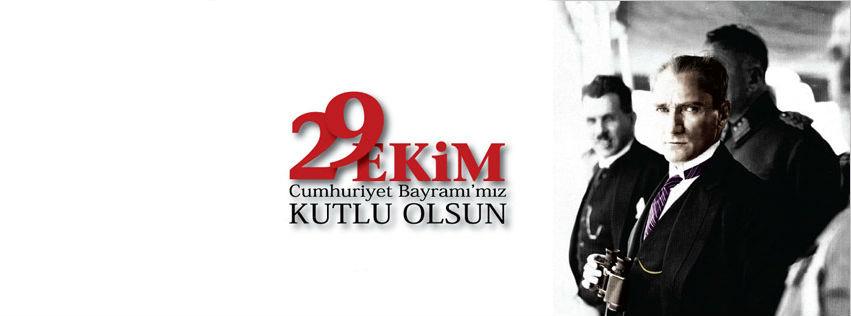 29 EKİMCUMHURİYET BAYRAMIKUTLAMA PROGRAMI201929 EKİMCUMHURİYET BAYRAMIKUTLAMA PROGRAMIÇELENK SUNMA TÖRENİYER       :HÜKÜMET KONAĞITARİH  : 28  EKİM 2019  PAZARTESİSAAT    :13:00PROGRAM AKIŞIProtokolün yerini almasıÇelenklerin Atatürk Anıtı’na sunulmasıBir dakikalık saygı duruşunda bulunulmasıİstiklal Marşı’nın söylenmesiÇelenk Sunma Törenin sona ermesiÇELENKLERİN SUNULMASIKaymakamlık ÇelengiGarnizon Komutanlığı ÇelengiBelediye Başkanlığı Çelengi                                                                              TERTİP KOMİTESİKUTLAMA PROGRAMIYER     : ERGANİ ŞEHİR STADYUMUTARİH: 29 EKİM 2019 SALISAAT   :10:00PROGRAM  AKIŞI09.30 Kaymakamlık Makamında tebriklerin kabulü 10:00 İlçe Kaymakamı, Garnizon Komutanı, Belediye Başkanı tarafından törene katılanların ve halkın bayramının kutlanması10:05 Saygı Duruşu ve İstiklal Marşı 10:10 Günün Anlam ve Önemini Belirten Konuşmanın Yapılması (Kaymakamımız Sayın Hüseyin SAYIN)10:20 Günün Anlam ve Önemi ile İlgili Şiirlerin Okunması ( Ergani Kız Anadolu  İmam Hatip  Lisesi)10:30Gösteri Gurubu (İncehıdır  Ortaokulu)10:40 Cumhuriyet Koşusu Ödül Töreni10:50Halk Oyunları Gösterisi (Halk Eğitim Merkezi)11:00Tören yöneticisinin çağrısı üzerine sırayla bayraklar , flamalar ve tüm öğrenciler  tören geçişi yapacaktır.            Tören geçişi Kaymakam, Garnizon Komutanı ve Belediye Başkanı tarafından ayakta kabul edilerek selamlanır. Tören geçişi sırasında Bayrak, protokolün diğer üyeleri ve törene katılanlar tarafından ayakta selamlanır.11:30Kutlama Programının Sona ErmesiTören provası 25 Ekim Cuma  günü saat 10:00’da Ergani Şehir Stadında yapılacaktır.(Not: Okulların ve tüm gösteri gruplarının provaya katılımı zorunludur.)	TERTİP KOMİTESİHAVA MUHALEFETİNDE UYGULANACAK PROGRAMHava muhalefetinde kutlama programı Ergani Kapalı Spor Salonunda yapılacaktır. Kurum müdürü törenin uygulanacağı salonun tertibat, protokol masası, ses sistemi, salonun düzeni ve bayraklarla süslenmesinden 1. Dereceden sorumludur.Saat 10:30’da protokolün öğrenciler ve halkın bayramı kutlamasıProtokol yerini aldıktan sonra Saygı duruşunda bulunulması ve İstiklal Marşının söylenmesi Günün anlam ve önemini belirten konuşmanın yapılmasıŞiirlerin okunmasıGösteri grubuÖdül töreniHalk oyunları gösterisiTörenin sona ermesi İLÇE EMNİYET MÜDÜRLÜĞÜ VE JANDARMA KOMUTANLIĞINCA YÜRÜTÜLÜCEK                   GÖREVLER22/10/2019 Tarihinde yapılacak olan Dicle yolundaki Cumhuriyet koşusunda gerekli güvenlik ve yol emniyetini sağlayacaktır.(Saat:10:00)Kaymakamlık Çelengini sunmak üzere bir polis memuru ve bir jandarma personeli 28/10/2019 tarihinde  saat 12:30’ da Atatürk Anıtının önünde hazır olacak şekilde görevlendirilecektir. Tören alanının gidiş ve dönüş güzergâhı ile yol emniyeti sağlanacaktır.Görev alan diğer kuruluşlarla koordineli çalışma sağlanacaktır.Tören alanının hâkim noktalarına polis memurlarının yerleştirecek, tören alanının giriş ve çıkış emniyeti sağlanacaklardır.Trafik akışının güvenli bir şekilde sağlayacaklardır.25/10/2019 tarihinde saat 10:00 ‘da Ergani stadında yapılacak olan genel provada  gerekli trafik ve güvenliği sağlayacaklardır.Hava muhalefetinde Ergani kapalı spor salonunda da  aynı tedbirleri alacaklardır.İLÇE MİLLİ EĞİTİM MÜDÜRLÜĞÜNCE YÜRÜTÜLÜCEK GÖREVLERÇelenk sunma töreni esnasında yeteri kadar öğrenci hazır bulunduracaktır.Tüm okulların müdür, müdür yardımcıları çelenk sunma töreninde Atatürk Anıtında hazır bulunacaklardır.Tüm okulların müdür, müdür yardımcıları ve bütün öğretmenler tören saatinde Ergani Şehir Stadyumunda hazır bulunacaklardır.İlçe merkezi dışındaki mahallerde okul müdürü sorumluluğunda Muhtar ve Okul Müdüründen oluşan komite tarafından bu tören ve gösteri programı örnek alınarak yörenin imkân özelliklerine göre kutlama yapılacaktır.Görev alan diğer kuruluşlarla koordineli çalışma sağlanacaktır.Hava muhalefetinde Ergani kapalı spor salonu aynı tedbirleri alacaklardır.TERTİP KOMİTESİİLÇE SAĞLIK MÜDÜRLÜĞÜNCE YÜRÜTÜLÜCEK GÖREVLERTören ve prova yapılacak mahalde donanımlı bir ambulans aracı ile birlikte uzman doktor, hemşire ve yeteri kadar sağlık personeli hazır bulunduracaktır.22/10/2019 tarihinde saat 10:00 da yapılacak olan Dicle yolundaki Cumhuriyet koşusunda ambulans görevlendirecektir.28/10/2019 tarihinde saat 13.00 yapılacak olan çelenk sunma töreni ve 29/10/2019 tarihinde saat 10.00’da yapılacak olan kutlama programında tam donanımlı bir ambulans görevlendirecektir. Görev alan diğer kuruluşlarla koordineli çalışma sağlanacaktır.Hava muhalefetinde Ergani kapalı spor salonunda da  aynı tedbirleri alacaklardır.DİCLE ELEKTİRİK PERAKENDE ŞEFLİĞİNCE YÜRÜTÜLÜCEK GÖREVLERTören ve prova süresince bölgede zorunlu haller dışında elektrik kesintisine gidilmeyecektir.Muhtemel arızalara karşı tören yapılacak mahallerde bir jeneratör ile bir teknik personelin hazır bulunduracaktır.Görev alan diğer kuruluşlarla koordineli çalışma sağlanacaktır.Hava muhalefetinde Ergani kapalı spor salonunda da aynı tedbirleri alacaklardır.BELEDİYE BAŞKANLIĞINCE YÜRÜTÜLÜCEK GÖREVLERÇelenk sunma töreninde ve Şehir Stadyumunda Ses yayın cihazı ve onu kullanacak bir elemanı hazır bulunduracaktır.Tören alanında itfaiye aracı hazır bulunduracaktır.Bayram programının belediyenin ses yayın cihazı ile halka duyurulacaktır. Görev alan diğer kuruluşlarla koordineli çalışmanın sağlanacaktır.Tören alanlarının temizliği yapılacaktır.Hava muhalefetinde Ergani kapalı spor salonunda da aynı tedbirleri alacaklardır.İLÇE GENÇLİK SPOR MÜDÜRLÜĞÜNCE YÜRÜTÜLECEK GÖREVLERProtokol yeri tören ve gösteriler ile ilgili plan ve krokiler hazırlanacaktır.İlçe Stadının tören günü temizlenmesi, protokolün yerinin hazırlanması, stadın bayraklarla donatılması sağlanacaktır.29 Ekim Cumhuriyet Bayramında protokolde şehit yakınları ve gazilerimiz için özel yer ayrılacaktır. Prova ve tören günü ses sisteminin kurulması için elektrik tesisatı ile ilgili eksikler giderilecektir.                                                                 TERTİP KOMİTESİKURUMLARIN GÖREV DAĞILIMIBütün kurum müdürleri ve idarecileri 29 Ekim Cumhuriyet Bayramına katılmak zorunda olup, bayram programında belirtilen gün ve saatte tören alanında hazır bulunacaktır.Tören İcra Komite Başkanlığını İlçe Milli Eğitim Şube Müdürü Sami AYDIN yapacaktır.Şiir metinleri 21.10.2019 Pazartesi gününe kadar İlçe Milli Eğitim Müdürlüğü’ne teslim edilecektir.Tüm öğretmenler kutlama programına katılmak zorundadır.Görevli olmayan öğrenciler velileriyle bayram törenini izlemek üzere tören alanına davet edilecektir.Halk Eğitim Müdürlüğü Bayram günü görevli olan halk oyunları ekibi ile davulcu ihtiyacını karşılayacaktır.Törene katılacak okullar Bayrak, flama, isimlik ve dövizler ile hazır bulunacaktır.Çelenk Sunma Töreni: Çelenk sunma töreni koordinasyonundan Süleyman Nazif Anadolu Lisesi Beden Eğitimi öğretmeni Mesut ÖZONAT sorumlu olacaktır. Ayrıca Süleyman Nazif Anadolu Lisesi ve Cumhuriyet Ortaokulu 40 öğrenci ile çelenk sunma töreninde hazır bulunacaktır. Çelenk sunma töreninde Süleyman Nazif Anadolu Lisesi ve Cumhuriyet Ortaokulu, Bayrak ve Flamaları ile hazır bulunacaklardır.Çelenk Sunma Töreni: Sunuculuğunu Şehit Öğretmen Aynur Sarı İlkokulu Müdür Yardımcısı İpek BULDAÇ yapacaktır. Görevli Müdür Yardımcısı saat 12:30da Hükümet Konağı önünde hazır bulunacaktır.Çelenk Sunma Töreni: Her okuldan müdür, bir müdür yardımcısı beş öğretmen saat 12.30’da Hükümet Konağı önünde hazır bulunacaktır.Ergani Şehir Stadyumundaki hazırlıklardan İlçe Gençlik ve Spor müdürü sorumlu olacaktır.Tüm kamu kurum ve kuruluşlar 28/10/2019 tarihinde saat 13.00 ‘dan itibaren bayraklarını asacaklardır.Törende saha komutanlığını Sezai Karakoç Ortaokulu Beden Eğitimi Öğretmeni Kemal KAYMAZ ve Ergani Fen Lisesi Beden Eğitimi Öğretmeni Zülküf ERNEZ sorumlu olacaktır. Tören komutanlığını İlçe Milli Eğitim Şube Müdürü Sami AYDIN yapacaktır. Genel provada, çelenk sunmada ve törende müzik akışı, istiklal marşının bilgisayardan kurulması ve söyletilmesinden, Mustafa SERAN sorumlu olacaktır. Ayrıca Tören alanındaki tertip ve düzeninin sağlanmasında Cumhuriyet Ortaokulu Beden Eğitimi Öğretmeni Sercan MALKOÇ-Muhammed KAYA, Makam Dağı Anadolu Lisesi Beden Eğitimi Öğretmeni Abdullah ŞARA-Sercan SOLMAZ, Ergani Anadolu İmam Hatip Anadolu lisesi Beden Eğitimi öğretmeni Nevzat AKDAĞ, Çayönü Ortaokulu Beden Eğitimi Öğretmeni Ali Rıza KAYA-Elif ORTAK-Fuat OKAN, Ergani Ortaokulu Beden Eğitimi Öğretmeni Ali ALİOĞLU-Musa ÇELEM, Hilar Mesleki ve Teknik Anadolu Lisesi Beden Eğitimi Öğretmeni Elif GÜNDÜZTEPE-Deniz SARİ, Atatürk Ortaokulu Beden Eğitimi Öğretmeni Erhan AKDEMİR-Esra Gül GÜZEL, Namık Kemal İmam Hatip Ortaokulu Beden Eğitimi Öğretmeni Ali TETİK-Sadullah Sabahaddin AYDIN,15 Temmuz Şehidi Askeri Çoban Ortaokulu Beden Eğitimi Öğretmeni Önder KAÇMAZ-Veysel ÇEVİK, Ergani Mesleki ve Teknik Anadolu Lisesi Beden Eğitimi Öğretmeni Onur KAYA-Orhan POLAT, Molla Gürani Anadolu İmam Hatip Lisesi Beden Eğitimi Öğretmeni Özcan AKYÜZ, Ergani Anadolu Lisesi Beden Eğitimi Öğretmeni Zuhal MEMİŞ, Ergani İMKB  Yatılı Bölge Ortaokulu Beden Eğitimi Öğretmeni Serkan ÖZTUNCER-Mehmet AKKOÇ, Sermet Yalçın Anadolu Lisesi Beden Eğitimi Öğretmeni Kenan TÜTÜ-Mahmut YEŞİL, Sezai Karakoç Ortaokulu Beden Eğitimi Öğretmeni Güneş ARMUTOĞLU, Şehit Lütfü Gün Mesleki ve Teknik Anadolu Lisesi Beden Eğitimi Öğretmeni Meral BİREL, Ergani Sultan Abdulhamid Han Anadolu Lisesi Beden Eğitimi Öğretmeni Süleyman YILDIZ ve Selahattin Eyyubi Mesleki ve Teknik Anadolu Lisesi Beden Eğitimi Öğretmeni  Tolga DOĞAN  sorumlu olacaktır. Tüm Orta okular ve Liseler Bayrak, Flama, İsimlikleri ile birlikte 40 öğrenci ve 5 öğretmenle geçiş töreni için 09.30 da Ergani Şehir Stadyumunda hazır bulunacaklardır. Okul Müdürleri kendi okulları başında yürüyüşe katılacaktır.(Genel provaya katılacak tüm öğretmenler ve öğrenciler görevli-izinli sayılacaktır)15 Temmuz Şehidi Ortaokulu bando takımı ve müzik öğretmeni Mustafa OĞUR tören ve genel prova günü saat 09.30’da Ergani Şehir Stadyumunda hazır bulunacaklardır. Genel prova 25.10.2019 tarihinde Ergani Şehir Stadyumunda yapılacaktır.Bu program; resmi daire ve kuruluşların yönetici ve görevlilerine emir, sayın halkımıza davetiye hükmündedir.TERTİP KOMİTESİ29 EKİM CUMHURİYET BAYRAMI KUTLAMA PROGRAMI         15/10/2019  tarihinde İlçe Kaymakamımız Sayın Hüseyin SAYIN başkanlığında 29 Ekim Cumhuriyet Bayramı tertip komitesi toplanarak tören ve kutlama programları ile ilgili aşağıda belirtilen kararlar alınmıştır.1-Tören 28/10/2019 Pazartesi  günü saat:13.00' da Hükümet Konağı önündeki Atatürk Anıtına Çelenklerin sunulmasıyla başlayacaktır.-Kaymakamlık Çelenginin sunulması-Garnizon Komutanlığı Çelenginin sunulması-Belediye Başkanlığının Çelenginin sunulmasıBir dakikalık saygı duruşu ve İstiklal Marşının okunması-Çelenk Sunma Törenin sona ermesi Kutlama programı  29/10/2018 Salı  günü saat 10.00 'da Ergani Şehir Stadyumunda yapılacaktır.10:00 İlçe Kaymakamı, Garnizon Komutanı, Belediye Başkanı tarafından törene katılanların ve halkın bayramının kutlanması10:05 Saygı Duruşu ve İstiklal Marşı 10:10 Günün Anlam ve Önemini Belirten Konuşmanın Yapılması (Kaymakamımız Sayın Hüseyin SAYIN)10:20 Günün Anlam ve Önemi ile İlgili Şiirlerin Okunması ( Ergani Kız Anadolu  İmam Hatip  Lisesi)10:30 Gösteri Gurubu (İncehıdır  Ortaokulu)10:40 Cumhuriyet Koşusu Ödül Töreni10:50Halk Oyunları Gösterisi (Halk Eğitim Merkezi)11:00 Tören Geçişi11:30Kutlama Programının Sona Ermesi         Sayın Kaymakamımız törenin sağlıklı ve amacına uygun bir şekilde yapılması temennisi ile toplantıyı sonlandırmıştır.TERTİP  KOMİTESİTertip Komitesi Başkanı                                                   Üye                                                             Üye       Hüseyin SAYIN                                             Murat UZUNBAYIR                                   Ahmet KAYA         Kaymakam                                                   Garnizon Komutanı                                  Belediye Başkanı             Üye                                                             Üye                                                                   Üye  Yusuf ÖZGEN                                                Kenan TAŞ                                             Mustafa KAÇMAZ Emniyet Müdürü                                 İlçe Gençlik ve Spor Müdürü                          İlçe Milli Eğitim Müdürü 